Publicado en Monterrey, Nuevo León el 03/12/2021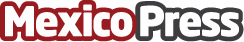 Recibe Arena A.C. fondos recaudados de la carrera Ternium 10KCésar Jiménez Flores, presidente ejecutivo de Ternium México, entregó 714 mil 100 pesos en un cheque simbólico a María de Lourdes Reyes Ávalos, directora general de la Asociación. Los fondos recaudados provienen de las inscripciones de los participantes, así como de la distancia que recorrieron, donde la empresa destinó 50 pesos por cada kilómetro registradoDatos de contacto:Ocazet-Nota de prensa publicada en: https://www.mexicopress.com.mx/recibe-arena-a-c-fondos-recaudados-de-la Categorías: Nacional Finanzas Sociedad Solidaridad y cooperación Otros deportes http://www.mexicopress.com.mx